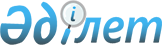 О внесении изменений и дополнений в приказ Министра финансов Республики Казахстан от 30 ноября 2021 года № 1253 "Об утверждении Правил осуществления закупок отдельными субъектами квазигосударственного сектора, за исключением Фонда национального благосостояния и организаций Фонда национального благосостояния"Приказ Заместителя Премьер-Министра - Министра финансов Республики Казахстан от 17 августа 2023 года № 874. Зарегистрирован в Министерстве юстиции Республики Казахстан 21 августа 2023 года № 33310
      ПРИКАЗЫВАЮ:
      1. Внести в приказ Министра финансов Республики Казахстан от 30 ноября 2021 года № 1253 "Об утверждении Правил осуществления закупок отдельными субъектами квазигосударственного сектора, за исключением Фонда национального благосостояния и организаций Фонда национального благосостояния" (зарегистрирован в Реестре государственной регистрации нормативных правовых актов под № 25488) следующие изменения и дополнения:
      в Правилах осуществления закупок отдельными субъектами квазигосударственного сектора, за исключением Фонда национального благосостояния и организаций Фонда национального благосостояния (далее – Правила), утвержденных указанным приказом:
      пункт 126 изложить в следующей редакции:
      "126. Тендерная документация предусматривает следующие критерии, влияющие на тендерное ценовое предложение:
      1) наличие у потенциального поставщика опыта работы на рынке товаров, работ, услуг, являющихся предметом проводимых закупок в течение последних десяти лет, предшествующих текущему году;
      2) показатель уплаченных налогов; 
      3) функциональные, технические, качественные и эксплуатационные характеристики товаров и (или) расходы на эксплуатацию, техническое обслуживание и ремонт закупаемых товаров;
      4) нахождение потенциального поставщика в соответствующей административно-территориальной единице в границах области, городов республиканского значения и столицы по месту выполнения работ;
      5) отрицательные значения.";
      дополнить пунктами 140-1 и 140-2 следующего содержания:
      "140-1. Критерий, влияющий на тендерное ценовое предложение в виде нахождения потенциального поставщика в соответствующей административно-территориальной единице в границах области, городов республиканского значения и столицы по месту выполнения работ, применяется к потенциальным поставщикам, участвующим в закупках работ по перечню закупок работ, при осуществлении которых применяется критерий, влияющий на тендерное ценовое предложение потенциального поставщика в виде нахождения его в соответствующей административно-территориальной единице в границах области, городов республиканского значения и столицы по месту выполнения работ, согласно приложению 7-1 к настоящим Правилам (далее – Перечень).
      Если сумма, выделенная для осуществления закупок по перечню, согласно приложению 7-1 к настоящим Правилам, не превышает полутора миллионократный размер месячного расчетного показателя, установленного на соответствующий финансовый год, и нахождения потенциального поставщика в соответствующей административно-территориальной единице в границах области, городов республиканского значения и столицы по месту выполнения работ, такому потенциальному поставщику присваивается условная скидка в размере одного процента (1%).
      Нахождение потенциального поставщика в границах города республиканского значения и столицы является равнозначным нахождению его в соответствующей административно-территориальной единице в границах области.
      При этом, нахождение потенциального поставщика в соответствующей административно-территориальной единице в границах области, на которой находится столица или город республиканского значения является равнозначным с нахождением его в границах города республиканского значения и столицы.
      Нахождение потенциального поставщика в соответствующей административно-территориальной единице в границах области, городов республиканского значения и столицы, в которой заказчиком планируется выполнение работ, оказание услуг либо поставка товаров согласно утвержденного плана закупок, определяется веб-порталом автоматически на основе сведений органов государственных доходов по месту сдачи первоначальной/очередной налоговой отчетности за последний рассчитываемый год трехлетнего периода представленных не позднее 1 октября, предшествующего году применения данных сведений для целей определения финансовой устойчивости потенциального поставщика.
      Сведения органов государственных доходов, обновляются на веб-портале один раз в течение календарного года не позднее 1 октября, предшествующего году применения данных сведений для целей определения финансовой устойчивости потенциального поставщика.
      Положения настоящего пункта Правил не применяются в отношении потенциальных поставщиков, не представивших налоговые отчетности до даты обновления.
      140-2. Отрицательное значение, влияющее на тендерное ценовое предложение, применяется к потенциальным поставщикам, участвующим в закупках работ, услуг по перечню закупок работ, услуг, при осуществлении которых применяются отрицательные значения в качестве критерия, влияющего на тендерное ценовое предложение, согласно приложению 7-2 к настоящим Правилам.
      Если потенциальный поставщик имеет на исполнении договор, заключенный в текущем финансовом году сумма которого не превышает полутора миллионократный размер месячного расчетного показателя, веб-портал за каждый такой договор, автоматически отнимает ноль целых одну десятую процента (0,1%) от общей суммы условной скидки критериев, влияющих на тендерное ценовое предложение такого потенциального поставщика.";
      в приложении 3 к указанным Правилам:
      приложение 15 к Тендерной документации дополнить пунктом 1-1 следующего содержания:
      "1-1. В тендере, где предметом закупок является оказание инжиниринговых услуг (технический и авторский надзор) за ходом строительства новых объектов, а также за ходом расширения, технического перевооружения, модернизации, реконструкции, реставрации, капитального и среднего ремонта существующих объектов, документом, подтверждающим опыт работы поставщика, является акт приемки объекта в эксплуатацию по форме, утвержденной приказом Министра по инвестициям и развитию Республики Казахстан от 24 апреля 2017 года № 234 "Об утверждении формы акта приемки объекта в эксплуатацию" (зарегистрирован в Реестре государственной регистрации нормативных правовых актов под № 15141).";
      приложение 7 к указанным Правилам изложить в новой редакции согласно приложению 1 к настоящему приказу;
      дополнить приложениями 7-1 и 7-2 к указанным Правилам согласно приложениям 2 и 3 к настоящему приказу. 
      2. Департаменту законодательства государственных закупок и закупок квазигосударственного сектора Министерства финансов Республики Казахстан в установленном законодательством Республики Казахстан порядке обеспечить:
      1) государственную регистрацию настоящего приказа в Министерстве юстиции Республики Казахстан;
      2) размещение настоящего приказа на интернет-ресурсе Министерства финансов Республики Казахстан; 
      3) в течение десяти рабочих дней после государственной регистрации настоящего приказа в Министерстве юстиции Республики Казахстан представление в Департамент юридической службы Министерства финансов Республики Казахстан сведений об исполнении мероприятий, предусмотренных подпунктами 1) и 2) настоящего пункта.
      3. Настоящий приказ вводится в действие по истечении десяти календарных дней после дня его первого официального опубликования. Протокол об итогах (номер тендера) при этом номер привязывается к способу
и номеру закупки (формируется на каждый лот в отдельности)
Дата и время
      Заказчик* ___________________________________________№ тендера ___________________________________________Название тендера _____________________________________Наименование организатора ____________________________Адрес организатора ___________________________________Состав тендерной комиссии:
      Перечень закупаемых товаров, работ, услуг с указанием общей суммы ___________
      № лота __________________________________________Наименование лота _______________________________Информация о представленных заявках на участие в тендере (лоте):(по хронологии) (количество заявок)
      Информация о приведенных в соответствие с квалификационными требованиями и требованиями тендерной документации заявках на участие в тендере (данная информация размещается при наличии протокола предварительного допуска к участию в тендере) (количество заявок):
      При рассмотрении заявок на участие в тендере были запрошены следующие документы (заполняется в случае осуществления запросов тендерной комиссией):
      Результаты голосования членов тендерной комиссии:
      Отклоненные заявки на участие в тендере (количество заявок):
      ____________________________________1справочник из трех текстовых значений: (несоответствие квалификационным требованиям, несоответствие требованиям тендерной документации, нарушение требований статьи 7 Закона Республики Казахстан "О закупках отдельных субъектов квазигосударственного сектора").
      Следующие заявки на участие в тендере были допущены (количество заявок):
      Информация о результатах применения относительного значения критериев, предусмотренных настоящими Правил, ко всем заявкам на участие в тендере, представленным на участие в данном тендере:
      Расчет условных цен участников тендера:
      Решение тендерной комиссии:
      1. Определить победителем по лоту №___: (БИН/ИИН наименование потенциального поставщика победителя), потенциальным поставщиком, занявшим второе место (БИН/ИИН наименование потенциального поставщика, занявшего второе место).
      2. Заказчику (наименование заказчика) в сроки, установленные настоящими Правилами, заключить договор о закупках с (БИН/ИИН наименование потенциального поставщика победителя).
      Либо:
      Признать закупку (наименование закупки) по лоту №___ несостоявшейся в связи с _____________________ *:
      Примечание:
      *Одно из следующих значений: "отсутствие представленных заявок", "представление менее двух заявок", "к участию в тендере не допущен ни один потенциальный поставщик", "к участию в тендере допущен один потенциальный поставщик".
      Либо:
      Произведена отмена закупки, основанием которой является: Акты уполномоченных государственных органов (предписание, уведомление, представление, решение) № _________ от ______.
      Орган, принявший решение об отмене: (_______________________).
      Либо:
      Произведен отказ от закупки в соответствии с Правилами".
      Примечание:
      * Сведения о заказчике не отображается, если несколько заказчиков.
      Расшифровка аббревиатур:БИН – бизнес-идентификационный номер;ИИН – индивидуальный идентификационный номер;ИНН – идентификационный номер налогоплательщика;УНП – учетный номер плательщика;Ф.И.О. (при его наличии) – фамилия, имя, отчество (при его наличии). Перечень закупок работ, при осуществлении которых применяется критерий,
влияющий на тендерное ценовое предложение потенциального поставщика в виде
нахождения его в соответствующей административно-территориальной единице
в границах области, городов республиканского значения и столицы по месту выполнения работ Перечень закупок работ, услуг, при осуществлении которых применяются отрицательные значения в качестве критерия, влияющего на тендерное ценовое предложение
					© 2012. РГП на ПХВ «Институт законодательства и правовой информации Республики Казахстан» Министерства юстиции Республики Казахстан
				
      Заместитель Премьер-Министра- Министр финансовРеспублики Казахстан

Е. Жамаубаев
Приложение 1 к приказу
Заместитель Премьер-Министра
- Министр финансов
Республики Казахстан
от 17 августа 2023 года № 874Приложение 7
к Правилам осуществления
закупок отдельными субъектами
квазигосударственного сектора,
за исключением Фонда
национального благосостояния
и организаций Фонда
национального благосостояния
№
Ф.И.О. (при его наличии)
Должность в организации
Роль в комиссии
№
№ Лота
Наименование лота
Количество
Цена за единицу, тенге
Сумма, выделенная для закупки, тенге
№
Наименование потенциального поставщика
БИН (ИИН)/ ИНН/УНП
Дата и время представления заявки (по хронологии)
№
Наименование потенциального поставщика
БИН (ИИН)/ ИНН/УНП
Дата и время повторного представления заявки (по хронологии)
№
Наименование организации/лица которому направлен запрос
Дата направления запроса
Краткое описание запроса
Дата представления ответа на запрос
№
Наименование потенциального поставщика (перечень потенциальных поставщиков), БИН (ИИН)/ ИНН/УНП
Наименование потенциального поставщика (перечень потенциальных поставщиков), БИН (ИИН)/ ИНН/УНП
Наименование потенциального поставщика (перечень потенциальных поставщиков), БИН (ИИН)/ ИНН/УНП
Наименование потенциального поставщика (перечень потенциальных поставщиков), БИН (ИИН)/ ИНН/УНП
Наименование потенциального поставщика (перечень потенциальных поставщиков), БИН (ИИН)/ ИНН/УНП
Ф.И.О. (при его наличии) члена комиссии
Условная скидка %
Решение члена комиссии
Причина отклонения
Подробное описание причин отклонения с указанием сведений и документов, подтверждающих их несоответствие квалификационным требованиям и требованиям тендерной документации
№
Наименование потенциального поставщика
БИН (ИИН)/ ИНН/УНП
Причина отклонения1
№
Наименование потенциального поставщика
БИН (ИНН)/ИНН/УНП
№
Наименование потенциального поставщика
БИН (ИИН)/ИНН/УНП
Условные скидки, %
Условные скидки, %
Условные скидки, %
Условные скидки, %
Условные скидки, %
Условные скидки, %
Условные скидки, %
Условные скидки, %
Условные скидки, %
Опыт работы за последние десять лет, предшествующих текущему году
Показатель уплаченных налогов
Функциональные характеристики товаров
Технические характеристики товаров
Качественные характеристики товаров
Эксплуатационные характеристики товаров
Нахождение потенциального поставщика в соответствующей административно-территориальной единице в границах области, городов республиканского значения и столицы, в которой зарегистрирован заказчик
Отрицательные значения
Общая условная скидка, %
№
Наименование п/поставщика
БИН (ИНН)/ИНН/УНП
Выделенная сумма
Цена поставщика
Сумма в соответствии с антидемпинговыми мерами
Размер условной скидки, %
Цена с учетом условной скидки
Показатель финансовой устойчивости
Дата и время подачи заявкиПриложение 2 к приказу
Заместитель Премьер-Министра
- Министр финансов
Республики Казахстан
от 17 августа 2023 года № 874Приложение 7-1
к Правилам осуществления
закупок отдельными субъектами
квазигосударственного сектора,
за исключением Фонда
национального благосостояния
и организаций Фонда
национального благосостояния
№
Наименование работ
1
Строительно-монтажные работы автомобильных дорог республиканского значения
2
Работы по среднему ремонту и содержанию автомобильных дорог республиканского значенияПриложение 3 к приказу
Заместитель Премьер-Министра
- Министр финансов
Республики Казахстан
от 17 августа 2023 года № 874Приложение 7-2
к Правилам осуществления
закупок отдельными субъектами
квазигосударственного сектора,
за исключением Фонда
национального благосостояния
и организаций Фонда
национального благосостояния
№
Наименование работ и услуг
1
Строительно-монтажные работы автомобильных дорог республиканского значения
2
Работы по среднему ремонту и содержанию автомобильных дорог республиканского значения
3
Работы по разработке технико-экономического обоснования, проектно-сметной (типовой проектно-сметной) документации и градостроительных проектов
4
Работы по комплексной вневедомственной экспертизе проектов строительства объектов
5
Инжиниринговые услуги в сфере архитектурной, градостроительной и строительной деятельности (технический надзор, управление проектом)